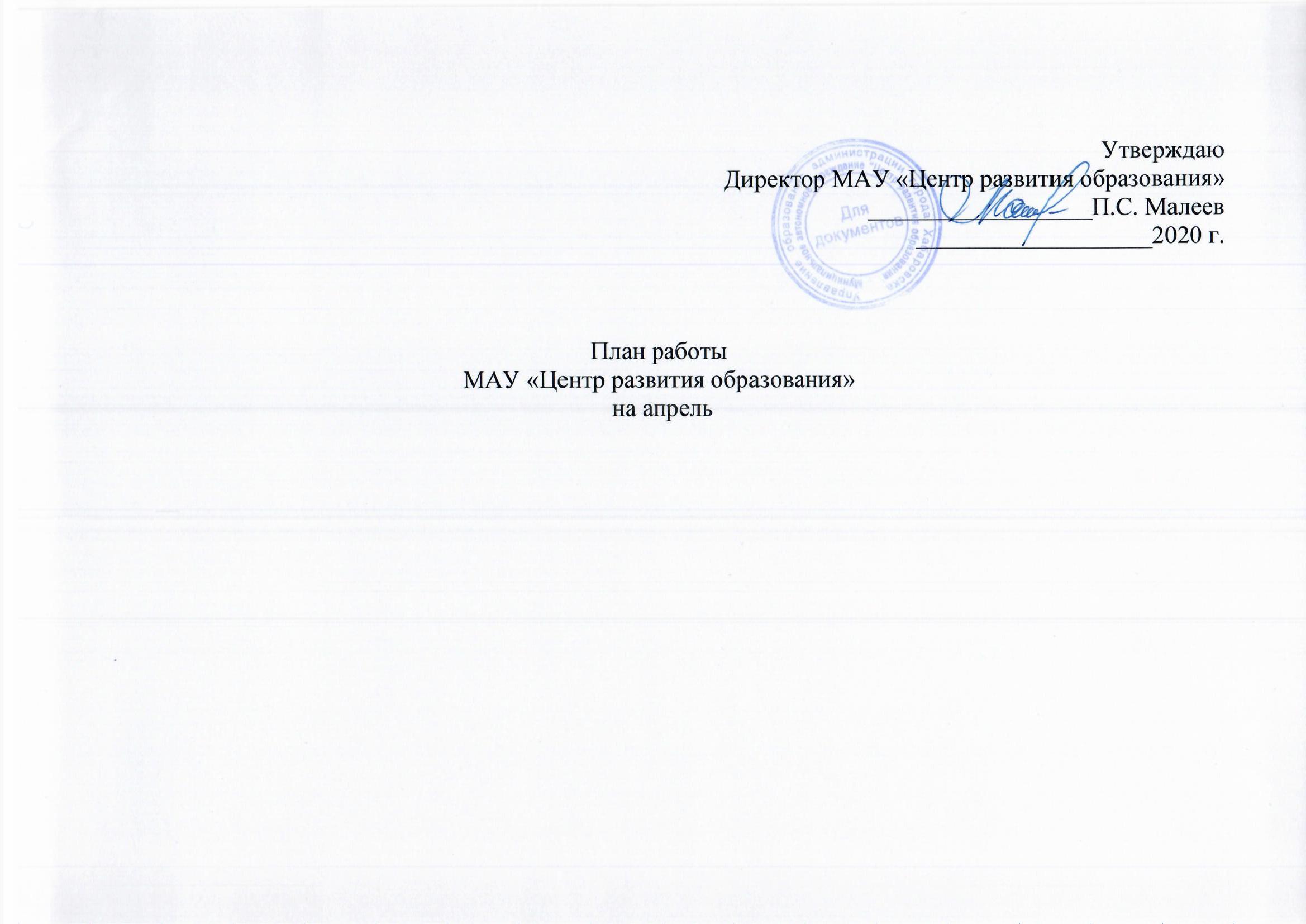 Дата, время, место проведенияМероприятияОтветственныеОтветственныеКатегорияПраздничные, общегородские мероприятияПраздничные, общегородские мероприятияПраздничные, общегородские мероприятияПраздничные, общегородские мероприятияПраздничные, общегородские мероприятия06.04.-30.04.2020II, III этапы (заочный, отборочный и городской) Фестиваля социально-экономических проектов обучающихся «Хабаровск. НАШ»Лалетина П.С., Берестяная Л.С.,лаборатория учебно-методического, информационного обеспечения и аналитической деятельности Представители вузов, администрации города Хабаровска, управления образования, МАУ ЦРОПредставители вузов, администрации города Хабаровска, управления образования, МАУ ЦРОПо согласованиюСупер-финал городского конкурса профессионального мастерства «Педагогический звездопад»Специалисты МАУ ЦРОПедагогические работники ОУПедагогические работники ОУПо согласованиюТоржественная церемония награждения победителей и лауреатов городского конкурса профессионального мастерства «Педагогический звездопад»Специалисты МАУ ЦРОПедагогические работники ОУПедагогические работники ОУПо согласованиюX междисциплинарная научно-практическая конференция «Шаг в науку» (пленарное заседание)Специалисты предметно-методической лабораторииПедагоги, учащиеся ОУПедагоги, учащиеся ОУ20.04.-24.04.2020(по отдельному графику)Муниципальный этапчемпионата профессионального мастерства школьников «JuniorSkills - Хабаровск 2020»   Михайлова О.А.,лаборатория дополнительного образования и воспитательной работыУчащиеся ОУУчащиеся ОУОрганизационные мероприятияОрганизационные мероприятияОрганизационные мероприятияОрганизационные мероприятияОрганизационные мероприятия06.04 – 09.04.2020 – прием документов (форма проведения дистанционная);13-17.04.2020 – проверка работ (форма проведения дистанционная);20.04 – 24.04.2020 –секционные заседания (форма проведения дистанционная)Организация и проведение X междисциплинарной научно-практической конференции «Шаг в науку» (заочный и очный этапы) Специалисты предметно-методической лабораторииПедагоги, учащиеся ОУПедагоги, учащиеся ОУ06.04.-30.04.2020Организация муниципального этапа Всероссийских спортивных соревнований школьников «Президентские состязания»Бондаренко И.А.,предметно-методическая лабораторияУчащиеся ОУУчащиеся ОУ06.04-27.04.2020Сбор отчетных материалов о деятельности муниципальных инновационных площадок Данилина Н.В., Белан  Н.Н.,специалисты лаборатории дошкольного и начального образованияОУ, ДОУ, УДОДОУ, ДОУ, УДОД13.04-30.04.2020Обновление базы данных по ИПРА детей-инвалидовСеменникова А.В.,лаборатория дошкольного и начального образованияДОУ, ОУДОУ, ОУ06.04-30.04.2020Организация городского конкурса «Моё первое исследование»  (прием конкурсных материалов в электронном виде, подведение итогов)   Данилина Н.В.,Белан Н.Н.,лаборатория дошкольного и начального образованияОУ,  УДОД ОУ,  УДОД 06.04-30.04.2020Консультации по  обновлению содержания основной образовательной программы ДОДанилина Н.В.,Борзова Н.А.,Христина Т.С.,лаборатория дошкольного и начального образованияДОУ ДОУ 06.04-30.04.2020Консультирование ДОУ по вопросам участия в краевом конкурсе на лучшую ООП ДОХристина Т.С.,лаборатория дошкольного и начального образованияДОУ ДОУ 06.04.-10.04.2020МАУ ЦРОПодведение итогов городского конкурса «Растим патриотов»Добрин А.В.,лаборатория дополнительного образования и воспитательной работыУчащиеся, педагогиУчащиеся, педагоги10.04.-24.04.2020Организация и проведение краеведческой игры для учащихся 3-4-х классов  «Город моего детства» (заочный этап)  в рамках Форума «Я – хабаровчанин».Кандаурова Л.П.,лаборатория дополнительного образования и воспитательной работыУчащиеся, педагогиУчащиеся, педагоги16.04-30.04.2020ДДТ «Маленький принц»Организация и проведение квест-игры «Горжусь тобой, мой славный город» (заочный  этап)  в рамках Форума «Я – хабаровчанин»Кандаурова Л.П.,лаборатория дополнительного образования и воспитательной работыУчащиеся, педагогиУчащиеся, педагоги22.04.202015.00Площадь СлавыСмотр-конкурс отрядов Почетного караула образовательных учрежденийДобрин А.В.,лаборатория дополнительного образования и воспитательной работыУчащиеся, педагогиУчащиеся, педагоги06.04.2020 – 30.04.2020Корректировка плана-графика КПК и профессиональной переподготовки педагогических и руководящих работников на май 2020 годаКарасёва Ю.Н., лаборатория кадрового обеспечения Руководящие и педагогические работники ОУРуководящие и педагогические работники ОУ06.04.2020 – 30.04.2020Формирование графика аттестационных процедур на май 2020 года педагогических работниковКравчук А.В.,лаборатория кадрового обеспеченияПедагогические работники ОУПедагогические работники ОУПо согласованиюКонсультация администрации МАДОУ №№ 2, 4 по подготовке к лицензированию образовательной деятельности  по  дополнительным образовательным программамБабенко С.С.,лаборатория кадрового обеспеченияРуководящие работники ОУРуководящие работники ОУ06.04.-30.04.2020Индивидуальные консультации руководителей ОУ о сроках, процедуре переоформления  санитарно-эпидемиологических заключений  в связи с изменением наименований или реорганизацией учрежденийБабенко С.С.,лаборатория кадрового обеспеченияРуководящие работники ОУРуководящие работники ОУ09.04-22.04.2020Сбор информации и формирование базы данных по излишкам и недостаткам учебников, учебных пособий на 2020/2021 учебный год.Перераспределение учебной литературы между общеобразовательными организациями городаШпак Е.С., Киселева А.Я., Кисель А.Г.,лаборатория учебно-методического, информационного обеспечения и аналитической деятельностиЗаведующие школьными библиотекамиЗаведующие школьными библиотекамиПо согласованиюФотографирование выпускников к информационной кампании мероприятия «Торжественный приём Мэром города выпускников - 2020 года»Берестянная Л.С.,лаборатория учебно-методического информационного обеспечения и аналитической деятельностиОбучающиеся 11-х классовОбучающиеся 11-х классов3. Семинары, учебная деятельность3. Семинары, учебная деятельность3. Семинары, учебная деятельность3. Семинары, учебная деятельность3. Семинары, учебная деятельностьПо согласованиюГородской семинар «Организация летнего отдыха, оздоровления и занятости школьников в городе Хабаровске  в 2020 году. Качество. Безопасность. Новые подходы»Кучерова С.Н.,лаборатория дополнительного образования и воспитательной работыОтветственные за организацию каникулярного отдыхаОтветственные за организацию каникулярного отдыхаПо согласованию Школа начинающего руководителя ДОУ «Обеспечение безопасности образовательного процесса в ДОУ»Данилина Н.В., лаборатория дошкольного и начального образованияНачинающие руководители  ДОУНачинающие руководители  ДОУПо согласованию Школа старшего воспитателя ДОУ «Преемственность содержания ООП ДОУ и начальной школы»Борзова Н.А., лаборатория дошкольного и начального образованияСтаршие воспитатели ДОУСтаршие воспитатели ДОУПо согласованиюСеминар «Подготовка к государственной итоговой аттестации по английскому языку»Кисина Е.В.,предметно-методическая лабораторияУчителя иностранных языковУчителя иностранных языковПо согласованиюСеминар «Эффективные технологии формирования  УУД на уроках физической культуры» Бондаренко И.А.,предметно-методическая лабораторияУчителя физической культурыУчителя физической культурыПо согласованиюСеминар «Художественно-эстетическое развитие через урочную и внеурочную деятельность»Кисина Е.В.,предметно-методическая лабораторияУчителя ИЗО, технологии, музыкиУчителя ИЗО, технологии, музыки4.Совещания4.Совещания4.Совещания4.Совещания4.СовещанияПо согласованию Совещание «Формирование учебного плана ОУ в условиях реализации ФГОС»Данилина Н.В.,Белан Н.Н.,лаборатория дошкольного и начального образованияОУОУПо согласованиюЗаседание городского методического объединения педагогов по ИЗО И ДПИ учреждений дополнительного образования детей «Роль дополнительного образования в профессиональном самоопределении детей и подростков»Михайлова О.А.,лаборатория дополнительного образования и воспитательной работыПедагоги ОУПедагоги ОУПо согласованиюЗаседание городского методического объединения методистов «По ступеням творчества к вершинам мастерства». Друца А.П.,лаборатория дополнительного образования и воспитательной работПедагоги, методисты УДОПедагоги, методисты УДОПо согласованию Заседание городского методического объединения педагогов по вокалу «Подведение итогов городского фестиваля детского творчества «Амурские зори». Педагогическая мастерская «Из опыта работы».Рожина С.И.,лаборатория дополнительного образования и воспитательной работыПедагоги ОУПедагоги ОУ06.04-08.04.2020Индивидуальные собеседования по исполнению заказа на учебники, учебные пособия на 2020/2021  учебный год Шпак Е.С., Киселева А.Я., Кисель А.Г.,лаборатория учебно-методического, информационного обеспечения и аналитической деятельностиЗаведующие школьными библиотекамиЗаведующие школьными библиотеками23.04-30.04.2020Индивидуальные собеседования по перераспределению учебников, учебных пособий на 2020/2021 учебный год между общеобразовательными организациями городаШпак Е.С., Киселева А.Я., Кисель А.Г.,лаборатория учебно-методического, информационного обеспечения и аналитической деятельностиЗаведующие школьными библиотекамиЗаведующие школьными библиотекамиПо согласованиюИнформационное совещание с книготоргующими организациями по заказу учебной литературы на 2020/2021  учебный годШпак Е.С., лаборатория учебно-методического, информационного обеспечения и аналитической деятельностиПредставителикниготоргующих организацийПредставителикниготоргующих организаций5. Подготовка аналитической отчетности, материалов, методических рекомендаций5. Подготовка аналитической отчетности, материалов, методических рекомендаций5. Подготовка аналитической отчетности, материалов, методических рекомендаций5. Подготовка аналитической отчетности, материалов, методических рекомендаций5. Подготовка аналитической отчетности, материалов, методических рекомендаций06.04.-30.04.2020Подготовка аналитической отчетности по выполнению ИПРА детей-инвалидовСеменникова А.В.,лаборатория дошкольного и начального образованияОУ, ДОУОУ, ДОУ07.04.-10.04.2020Подготовка аналитических материалов по итогам районной олимпиады младших школьниковДанилина Н.В.,Белан Н.Н.,лаборатория дошкольного и начального образованияОУ ОУ В течение месяца Внешняя экспертиза основных образовательных  программ ДОУ Данилина Н.В.,  Борзова Н.А., Христина Т.С.,                лаборатория дошкольного и начального образованияДОУ Кировского, Краснофлотского  районов ДОУ Кировского, Краснофлотского  районов В течение месяца Внешняя экспертиза АООП НОО Семенникова А.В.,лаборатория дошкольного и начального образованияОУ ОУ 06.04.2020-08.04.2020МБОУ СОШ № 1 п. Березовка(согласно графику)Проверка соблюдения трудового законодательства и иных нормативных правовых актов, содержащих нормы трудового праваКравчук А.В.,лаборатория кадрового обеспеченияРуководящие работники ОУРуководящие работники ОУ13.04.2020-17.04.2020МБОУ гимназия № 7 (согласно графику)Проверка соблюдения трудового законодательства и иных нормативных правовых актов, содержащих нормы трудового праваКравчук А.В.,лаборатория кадрового обеспеченияРуководящие работники ОУРуководящие работники ОУ20.04.-27.04.2020МАДОУ № 7(согласно графику)Проверка соблюдения трудового законодательства и иных нормативных правовых актов, содержащих нормы трудового праваКравчук А.В.,лаборатория кадрового обеспеченияРуководящие работники ОУРуководящие работники ОУПо согласованиюПроведение экспертизы управленческой деятельности заместителя директора по УВР МАОУ «СШ № 19»Бабенко С.С.,лаборатория кадрового обеспеченияРуководящие работники ОУРуководящие работники ОУПо согласованиюПроведение экспертизы управленческой деятельности заведующего МАДОУ № 190Онисимова Ю.В.,Кротова А.А.,Бабенко С.С.,лаборатория кадрового обеспеченияРуководящие работники ОУРуководящие работники ОУ06.04-10.04.2020Подготовка методических материалов по проведению краеведческих мероприятий в рамках Форума «Я – хабаровчанин»: квест игры «Горжусь тобой, мой славный город», игры для учащихся 3-4-х классов «Город моего детства»Кандаурова Л.П.Лаборатория дополнительного образования и воспитательной работыУчащиеся, педагогиУчащиеся, педагогиВ течение месяцаПодготовка аналитической справки по итогам диагностических работ по математике в 11-х классахНартова Н.Л.,предметно-методическая лабораторияУчащиеся ОУУчащиеся ОУ06.04.-08.04.2020Подготовка аналитической информации по исполнению заказа на учебники, учебные пособия на 2020/2021  учебный год в разрезе каждой образовательной организацииШпак Е.С., Киселева А.Я., Кисель А.Г.,лаборатория учебно-методического, информационного обеспечения и аналитической деятельности71 общеобразовательная организация71 общеобразовательная организация06.04.-10.04.2020Подготовка федерального статистического наблюдения формы ОО-2 (разделы: 2.2., 2.6., 2.7.). Согласование разделов в министерстве образования и науки Хабаровского краяЛалетина П.С., лаборатория учебно-методического, информационного обеспечения и аналитической деятельности71 заведующий школьными библиотеками71 заведующий школьными библиотеками06.04.-17.04.2020Мониторинг удовлетворенности качеством образовательной деятельности дошкольных образовательных организаций Полушкина М.А.,лаборатория учебно-методического, информационного обеспечения и аналитической деятельностиРодители воспитанников ДОУРодители воспитанников ДОУ16.04.-30.04.2020Мониторинг удовлетворенности качеством образовательной деятельности общеобразовательных организаций Полушкина М.А.,лаборатория учебно-методического, информационного обеспечения и аналитической деятельностиРодители обучающихсяРодители обучающихся6. Курсы повышения квалификации и переподготовка педагогических и руководящих кадров6. Курсы повышения квалификации и переподготовка педагогических и руководящих кадров6. Курсы повышения квалификации и переподготовка педагогических и руководящих кадров6. Курсы повышения квалификации и переподготовка педагогических и руководящих кадров6. Курсы повышения квалификации и переподготовка педагогических и руководящих кадров06.04.2020 – 28.04.2020ХК ИРО(дистанционно)Смысловое чтение как надпредметная технология восприятия и переработки текстовой информации в личностно-смысловые установкиКарасёва Ю.Н., лаборатория кадрового обеспеченияПедагогические работники ОУПедагогические работники ОУ20.04.-12.05.2020ХК ИРО(дистанционно)Формирование метапредметных компетенций в процессе обученияКарасёва Ю.Н., лаборатория кадрового обеспеченияПедагогические работники ОУПедагогические работники ОУ29.04.-12.05.2020ХК ИРО(дистанционно)Организация каникулярного отдыха и оздоровления обучающихся в современных условияхКарасёва Ю.Н., лаборатория кадрового обеспеченияПедагогические работники ОУПедагогические работники ОУ20.04.-20.05.2020ХК ИРО(дистанционно)Системные изменения в преподавании изобразительного искусства в условиях реализации ФГОСКарасёва Ю.Н., лаборатория кадрового обеспеченияПедагогические работники ОУПедагогические работники ОУ06.04.-12.05.2020ХК ИРО(дистанционно)Особенности профессиональной деятельности педагога дополнительного образования технической направленностиКарасёва Ю.Н., лаборатория кадрового обеспеченияПедагогические работники ОУПедагогические работники ОУ27.04-27.05.2020ХК ИРО(дистанционно)Особенности проектирования логопедической работы в рамках реализации ФГОС ОВЗКарасёва Ю.Н., лаборатория кадрового обеспеченияПедагогические работники ОУПедагогические работники ОУ06.04.–06.05.2020ХК ИРО(дистанционно)Проектирование информационно-библиотечной среды образовательной организации в условиях реализации ФГОС общего образованияКарасёва Ю.Н., лаборатория кадрового обеспеченияПедагогические работники ОУПедагогические работники ОУ